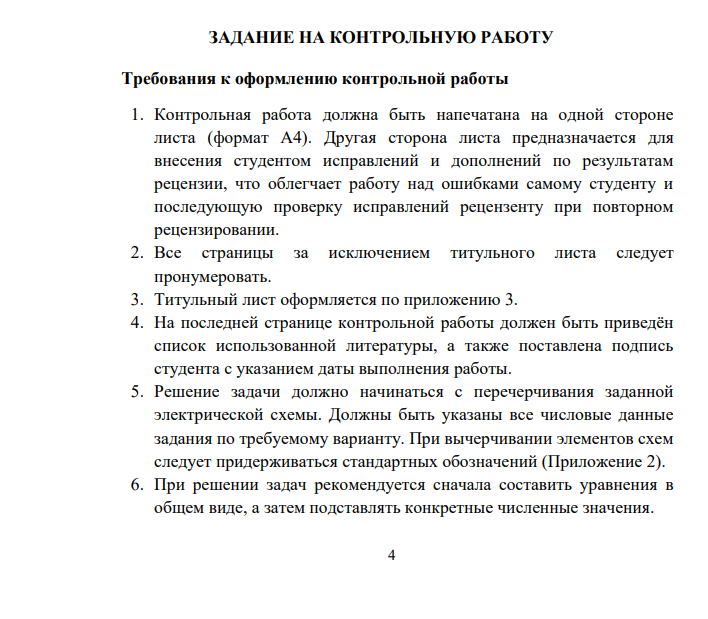 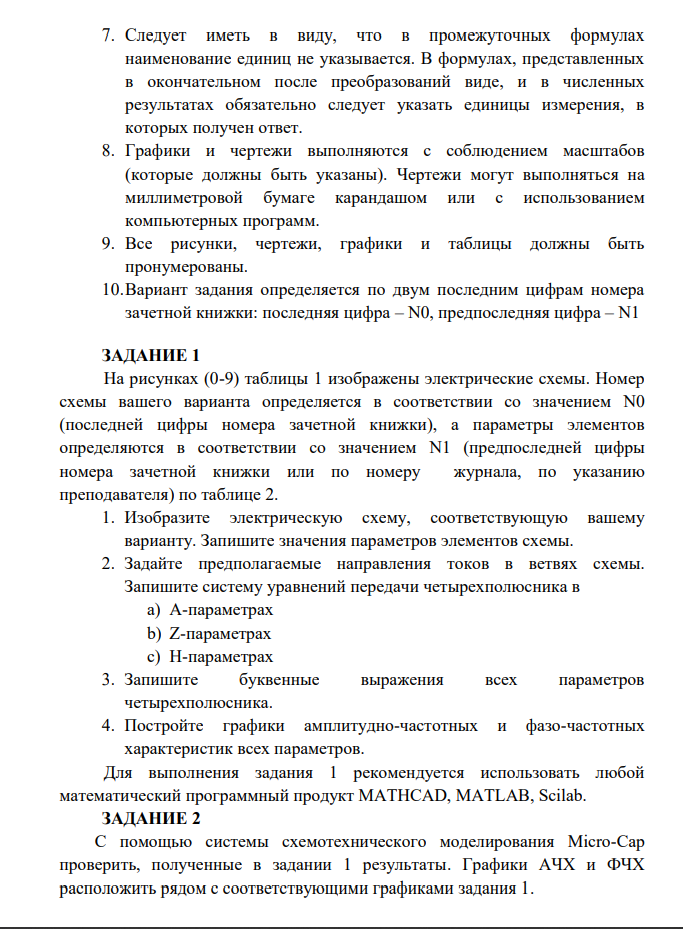 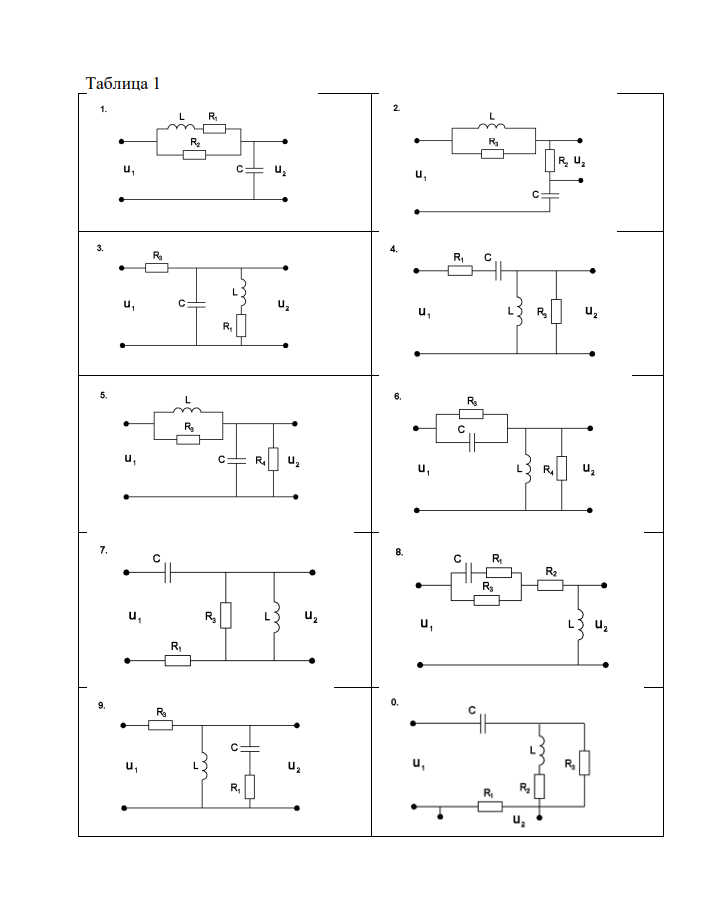 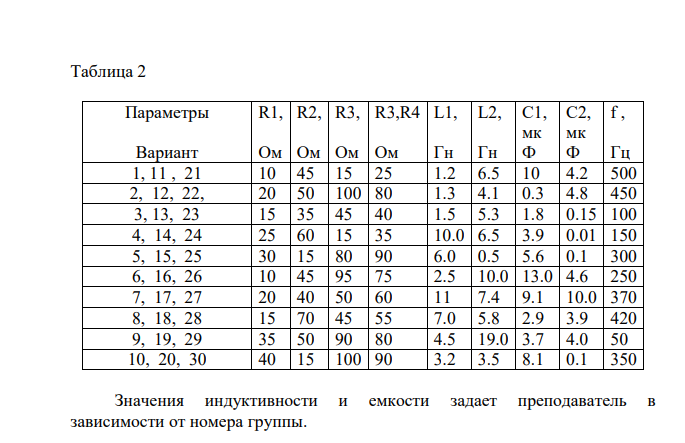 Берем L1, C1. Номер схемы 8, по таблица 2 вариант 4.Лучше сделать в маткад15, второе задание в микрокапе.